Beitrittserklärung - Firma/Organisation    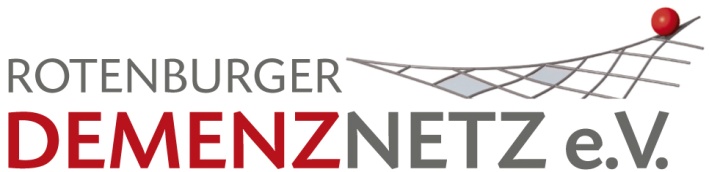 Rotenburger DemenzNetz e.V.Elise-Averdieck-Straße 1727356 RotenburgWir möchten ab dem _________________ Mitglied im Rotenburger DemenzNetz e.V. werden:Name der Firma / Organisation:				Ansprechpartner:____________________________________		________________________________________Straße:							PLZ Ort:____________________________________		________________________________________Telefonnummer:					E-Mail:____________________________________		________________________________________Ort, Datum:						Unterschrift:____________________________________		________________________________________Jahresbeitrag: __________€                        (bitte eintragen)Mindestbeitrag: 50,00 €Ab einem Jahresbeitrag von 200,00 € ist eine Veröffentlichung auf unserer Internetseite möglich. Mit Ihrer Unterschrift stimmen Sie dem zu:			Unterschrift: ___________________________________________SEPA-LastschriftmandatWir ermächtigen den Zahlungsempfänger, Rotenburger DemenzNetz e.V., Zahlungen von unserem Konto mittels Lastschrift einzuziehen. Zugleich weisen wir unser Kreditinstitut an, die vom Zahlungsempfänger Rotenburger DemenzNetz e.V. auf unser Konto gezogene Lastschrift einzulösen. Hinweis: Wir können innerhalb von acht Wochen, beginnend mit dem Belastungsdatum, die Erstattung des belasteten Betrages verlangen. Es gelten dabei die mit dem Kreditinstitut vereinbarten Bedingungen.Zahlungsart: Wiederkehrende Zahlung, Gläubiger-Identifikationsnummer: DE68DEM00002053011Kontoinhaber: _________________________________________________________________________IBAN:BIC:____________________________________		________________________________________Ort, Datum						Unterschrift